                                                CURRICULUM VITAE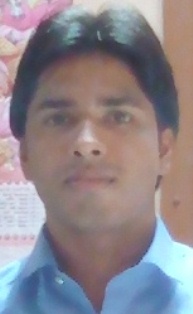 NAME        -   RAHUL KUMAR SHARMAEMAIL ID   -   rahulsharmamech21@gmail.comCONT. NO -   08445966358, 08057412233DOB           -   1ST JUNE 1995ADDRESS  -    MOH BANJARAN SAMANI TENT HYDRIL ROAD                        NAKUR SAHARANPUR   UP PIN 247342                                                                    Seeking of entry level position with a growth oriented organization in area of Engineering in Mechanical BranchPROFESSIONAL PROFILEBuilding a Engineering profile with a Bachelor Degree in Mechanical Engineering from Meerut Institute Of Engineering and Technology under Uttar Pradesh Technical University Lukhnow. Consistent academic record with zeal to learn new concept, innovative ideas, goal oriented with a passion to succeed.ACADEMIABachelor Degree in Mechanical engineering from Meerut Institute Of Engineering And Technology under Uttar Pradesh Technical University Lukhnow in 2017 secured 74%.Diploma in Mechanical Engineering in 2013 secured 72 % marks.High school from CBSE board New Delhi in 2010 secured CGPA 8.2 (79% marks).PROFESSIONAL EXPERIENCEWorking as a Quality control Engineer in ALLIED HITECH INDUSTRIES PVT LTD Faridabad From May  2017 till present. (Processing unit of TATA STEEL, JINDAL, VICTORA, JBM)Worked as a Mechanical trainee with LOTUS AUTOMOBILES LIMITED (AMTEK GROUP) BHIWADI in L1 workshop (Duration: 1 month) as a part of Engineering curriculum.Worked as Mechanical trainee with OCAP CHASSIS PVT LTD. BHIWADI.JOB RESPONSIBILITIES –Verify the In-process inspection.Controlling of defects in COLD ROLLED and HOT ROLLED sheets.CAPA REPORT generation.Production planning report generation.Daily red bin analysis.I gain some knowledge about working with industrial objectives such as 5S, KAIZEN , SIX SIGMA, TQM , SMED and Scientific Management, 5-S, Poka-Yoka, 3M, etc.IT AND DESIGNING SKILLSWorking knowledge of designing software SOLIDWORKS                           2.AUTOCAD                                         3.ANSYSWorking knowledge of MS-OFFICE and generation of project reports.PROJECT DETAILSI had done minor project on “AUTOMATIC PNEUMATIC BUMPER FOR FOUR WHEELERS”.The main objective of this project is to provide the safety to the person by providing automatic braking and sliding of bumper in front of vehicle.Second project worked for MULTI NUT TIGHTNER AND REMOVER using spur gear assemblies.INSTRUMENT HANDLINGSnap Gauge , Dial gauge, GO-NOGO gauges.          Vernier caliper, height gauge , depth gauge.Tachometer, micrometer and filler gauge, taper gauge.Grinder, hardness tester and torque tester.Working processes of VMC ,CNC and HMC machines.Fabrication, machining , casting and forming processes knowledge.KEY STRENGHTEnergetic self motivated team player & Risk taking ability.Capable of learning fast and implementing the knowledge effectively.Hardworking, Energetic and Creativity.Time management.DECLARATIONI hereby declare that the above mentioned information is correct up to my knowledge and I bear the responsibility for the correctness of the above mentioned particulars.        Place ………..                                                                                                                                  Yours Sincerely        Date ………….                                                                                                                            Rahul kumar Sharma